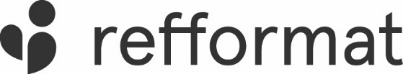 Приложение к договору №_______________ от «___» ___________ 20___ г. Добровольное информированное согласие на медицинское вмешательство (основание ст. 20 Федерального закона от 21.11.2011 г., № 323-ФЗ «Об основах охраны здоровья граждан в Российской Федерации)Информированное добровольное согласие пациента на медицинское вмешательство (профессиональная гигиена полости рта)г. Москва			     				   	                             «____» ___________ 20___  г.   Я, _______________________________________________________________________________________________,                                                           (фамилия, имя, отчество гражданина, законного представителя) даю информированное добровольное согласие на предложенное мне или лицу, чьим законным представителем я являюсь (нужное подчеркнуть)  __________________________________________________________________________                                                             (фамилия, имя , отчество, лица, от имени которого, выступает законный представитель) медицинское вмешательство профессиональная гигиена полости рта, настоящим подтверждаю, что в соответствии со статьей 20 Закона Российской Федерации от 21 ноября 2011 г. №323-ФЗ «Об основах охраны здоровья граждан в Российской Федерации», в соответствии с моей волей, я проинформирован(а) о предстоящем лечении и согласен (согласна) с названными мне условиями его проведения, а именно о нижеследующем: Добровольно даю свое согласие на проведение опроса, в том числе выявления жалоб, сбор анамнеза; осмотр, в том числе пальпацию, перкуссию, термометрию, тонометрию, введение лекарственных препаратов по назначению врача внутримышечно, внутривенно, подкожно, внутрикожно.Я ознакомлен (а) с предлагаемым планом, ориентировочными сроками и стоимостью отдельных процедур (этапов) и лечения в целом(т.к. объем и характер работы можно будет определить только в процессе лечения, в случае повышения стоимости лечащий врач предупредит меня и обоснует это), технологиями (методами) и материалами, которые будут использованы в процессе проведения процедур, рисками, исходами, условиями гарантии и сроками службы на оказываемые услуги, а также с альтернативными вариантами лечения . Я уведомлен(а), что с учетом имеющейся у меня клинической ситуации перед началом лечения зубов показана профессиональная гигиена, целью которой является удаление мягких и твердых над/и поддесневых зубных отложений для создания благоприятных условий в полости рта для дальнейшего лечения.  Я мог(ла) либо отказаться от него, либо дать свое согласие на проведение данного лечения, поставив свою подпись в конце документа. Я соглашаюсь с тем, что профессиональную гигиену полости рта будет проводить врач __________________________________________________ .В исключительных случаях (например, болезнь врача, сложная клиническая ситуация) клиника может заменить врача, предварительно уведомив меня об этом.Лечащий врач после диагностики обосновал необходимость проведения профессиональной гигиены полости рта.Я проинформирован(а), что профессиональная гигиена полости рта является неотъемлемой частью комплексного стоматологического лечения, а также курса лечения заболевания пародонта и профилактической процедурой, предотвращающей развитие кариеса. Я проинформирован(а), что последствиями отказа от профессиональной гигиены полости рта могут быть: развитие или обострение имеющихся заболеваний пародонта;развитие кариеса зубов и его осложнений. Я понимаю, что нарушение правил гигиены полости рта может приводить к таким негативным последствиям, как:деминерализация эмали, вплоть до развития кариеса и его осложнений; гингивит; обострение хронических заболеваний пародонта;воспалительные заболевания слизистой оболочки полости рта.Меня ознакомили с необходимостью регулярных визитов в клинику, как во время активного этапа лечения, так и после его завершения в целях профилактики. Я понимаю, что не соблюдение этого условия может приводить к изменению запланированных сроков лечения, влиять на качество проводимого лечения. Мне понятен план, объем и цели профессиональной гигиены полости рта.Я проинформирован(а), что проходить комплекс профессиональной гигиены рекомендуется не реже 2 раз в год, а при наличии имплантатов и брекет-систем 3-4 раза в год.Я понимаю, что успешный результат проведенной профессиональной гигиены полости рта может быть значительно снижен в следующих случаях: нарушение сроков лечения, установленных врачом, -неполный курс лечения, не дающий стабильного результата;  применение процедур и прием медикаментов, не назначенных врачом (самолечение);  наличие (возникновение) аллергических реакций (в случае, если я не указал (а) об этом в медицинской анкете) на применяемые материалы и медикаменты;  отказ от санации (хирургической или терапевтической), что ведет к сохранению очагов хронической инфекции, влияющих на общее состояние организма,; наличие системных заболеваний и обменных нарушений, требующих лечения у других специалистов; Пациент _________________________________________      __________________               « ____» __________ 20__г.                                   (ФИО пациента, либо законного представителя)                           (подпись) активное курение;  плохой уход за полостью рта;  прием алкоголя накануне и сразу после лечения. Я признаю особые обстоятельства, осложняющие проведение процедуры и ее успешность:  курение;  неудовлетворительная гигиена полости рта;  повышенный рвотный peфлекс;  аллергия на применяемые медикаменты. Я предупрежден, что данная процедура сопровождается возникновением определенного дискомфорта, связанного:с появлением кровоточивости и болезненности десен во время процедуры и на 1-2 день после; повышением чувствительности зубов;  повреждением реставраций (особенно находящихся в неудовлетворительном состоянии);  повреждением ортопедических конструкций; микротравмами слизистой оболочки полости рта;  возникновением аллергических реакций на применяемые материалы и медикаменты.При этом я информирован(а), что в ряде конкретных случаев медицинские вмешательства без анестезии невозможны. Я информирован о том, что в этих случаях, при моем правомерном отказе от использования анестезии, у врача не имеется объективной возможности предоставить требуемую услугу в плановой ситуации. Т.к. в этом случае он не может, по независящим от него обстоятельствам, обеспечить безопасность услуги (ФЗ «О защите прав потребителей») и нарушает право пациента на гуманное отношения при оказании медицинской помощи (ч.5. ст. 19 ФЗ от 21.11.2011 г. № 323-ФЗ «Об основах охраны здоровья граждан в РФ»).Я информирован(а) о том, что для профилактики возникновения описанных непредвиденных обстоятельств будут приняты все необходимые меры предосторожности. Я информирован(а), что клиника оснащена всем необходимым для оказания экстренной медицинской помощи.Выбор анестезиологического пособия я доверяю своему лечащему врачу, информирующему меня о последствиях и нежелательных результатах анестезии.Мне разъяснена необходимость применения местной анестезии с целью обезболивания медицинских манипуляций. Мне разъяснено, что применение анестезии может привести:к головной боли;к шуму в ушах, гиперакузии;к беспокойству (включая нервозность, возбужденность, тревожность), к перспирации; к спутанности сознания, эйфории, сонливости, зевоте;к расстройству речи (дизартрия, бессвязная речь, логорея); к головокружению (включая оцепенение, вертиго, нарушение равновесия);к снижению внимания;к нарушению сознания (вплоть до потери его);к нарушению дыхания (от брадипноэ до остановки дыхания);к  тремору, подергиванию мышц, судорогам;к тошноте, рвоте, диарее;к преходящим нарушениям зрения (вплоть до слепоты), нистагму, миозу, , мидриазу,   диплопии;к остановке сердца, нарушению сердечной проводимости (AV-блокада), аритмии (желудочковая экстрасистолия и мерцание желудочков), угнетению миокарда, тахикардии, брадикардии, сосудистому коллапсу, артериальной гипотензии/гипертензии, расширению сосудов;к отеку или воспалению в месте инъекции;к появлению ишемических зон в месте введения (вплоть до развития тканевого некроза - при случайном внутрисосудистом введении);к образованию внутреннего кровотечения и гематомы;к травматизации нервных окончаний, проявляющейся потерей чувствительности, невралгиями;к онемению губ и языка, парестезии полости рта; к повреждению нерва (вплоть до развития паралича);к дизестезии, включая жар или озноб; к дисгевзии (включая металлический привкус);к изъязвлению десен, гингивиту;к гиперсаливации,;к аллергическим реакциям организма на медикаментозные препараты (гиперемия и зуд кожи, конъюнктивит, ринит, ангионевротический отек различной степени выраженности (включая отек верхней и/или нижней губы и/или щек, голосовой щели с затруднением акта глотания, крапивницу, эритему, затруднение дыхания), анафилактический шок);к метгемоглобинемия;к отеку в области головы и шеи;к ограничению открывания рта, которые могут сохраняться в течение нескольких дней и дольше.Пациент ___________________________________      __________________               « ____» __________ 20__г.                                   (ФИО пациента, либо законного представителя)                           (подпись)Мне разъяснено, что обезболивание затруднено:при выраженном стрессе; в области существующего воспаления; после употребления алкогольных или наркотических веществ. Я внимательно ознакомился (ознакомилась) с данным документом, являющимся неотъемлемой частью медицинской карты, договора на оказание платных медицинских услуг.Я информирован(а), что результат любого медицинского вмешательства в силу специфики медицинской услуги зависит от скоординированных с медицинскими работниками ответных действий с моей стороны, направленных на обеспечение безопасности в данном случае предполагаемого терапевтического лечения. Поэтому в моих интересах сообщить врачу правдивые сведения обо всех проблемах, связанных со здоровьем, в том числе:об аллергических проявлениях или индивидуальной непереносимости лекарственных препаратов; обо всех перенесенных мною (представляемым) и известных мне травмах, операциях, заболеваниях; о перенесенных инфекционных заболеваниях (гепатит А, гепатит Б, гепатит С, венерические заболевания, ВИЧ-инфекция, герпес);об экологических и производственных факторах физической, химической или биологической природы, воздействующих на меня (представляемого) во время жизнедеятельности;о принимаемых лекарственных средствах;о наследственности; об употреблении алкоголя, наркотических и токсических средств;о наблюдении у психиатра/психотерапевта;о проведении косметологических (инъекционных и неинъекционных) процедур в области головы и шеи в период за 30 дней до/во время/в течении 30 дней после запланированных манипуляций.Я подтверждаю, что предложенная мне анкета (в том числе о перенесенных заболеваниях и имевших место осложнениях, и аллергических реакциях) заполнена мною лично и содержащаяся в ней информация достоверна.Я разрешаю использовать информацию о моем заболевании в научных целях, использовать эти сведения в учебном процессе, для публикации в научной литературе.Меня устраивает уровень сервиса при получении данной медицинской услуги. Дополнительных условий мною не выдвигается.Для женщин: Беременность  ___ ДА    ____НЕТ, на момент проведения манипуляцииСОГЛАСИЕ:Я подтверждаю, что текст информированного согласия мной прочитан, понят смысл и понятно назначение этого документа. Мое решение является свободным и добровольным и представляет собой информированное согласие на проведение медицинского вмешательства на предложенных условиях.Пациент _________________________________________      __________________               « ____» __________ 20__г.                                   (ФИО пациента, либо законного представителя)                           (подпись)Врач  ____________________________________________      __________________               « ____» __________ 20__г.                                             (ФИО врача-стоматолога)                                                      (подпись)  Сведения о выбранных мною лицах, которым может быть передана информация о состоянии моего здоровья или состоянии здоровья лица, законным представителем которого я являюсь (ненужное зачеркнуть) (Ф. И. О. гражданина, контактный телефон)__________________________________________________________                      ________________________________                                                                      (ФИО гражданина)                                                                                                      (контактный телефон)Я свидетельствую, что разъяснил(а) пациенту суть, ход выполнения, риск и альтернативу проведения предстоящего стоматологического вмешательства, дал(а) ответы на все вопросы.Врач  ____________________________________________      __________________               « ____» __________ 20__г.                                             (ФИО врача-стоматолога)                                                      (подпись)Разъяснил ли Вам врач-стоматолог сведения о наличии заболевания:Указал ли он диагноз и прогноз заболевания:Разъяснил ли он методы лечения и возможные риски:Указал ли он возможные варианты медицинского вмешательства:Разъяснил ли он варианты последствий и результатов лечения: